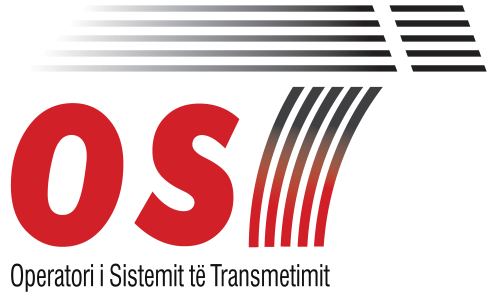 KREU IRREGULLA TË PËRGJITHSHMENeni 1Baza ligjoreRregullorja për hetimin administrativ të kërkesës së sinjalizuesit për mbrojtjen nga hakmarrja në OST sh.a, bazohet në ligjin nr. 60/2016 “Për sinjalizimin dhe mbrojtjen e sinjalizuesve”, Kodin e Procedurave Administrative, si dhe në bazë të urdhërave, udhëzimeve dhe akteve të tjera   nënligjore të miratuara nga Inspektori i Përgjithshëm.Neni 2ObjektiObjekti i kësaj Rregulloreje është përcaktimi i rregullave për procedurën e shqyrtimit të hetimit administrativ të kërkesës së sinjalizuesit për mbrojtjen nga hakmarrja, në zbatim të ligjit nr. 60/2016 “Për sinjalizimin dhe mbrojtjen e sinjalizuesve”. Neni 3PërkufizimeNë këtë Rregullore termat e mëposhtëm kanë këto kuptime:“Hakmarrje” është çdo veprim, i drejtpërdrejtë ose jo i drejtpërdrejtë, ose kërcënim, i kryer nga OST sh.a, me natyrë diskriminuese, disiplinore ose që, në një formë tjetër të padrejtë, dëmton interesat e ligjshëm të sinjalizuesit dhe që rezulton nga sinjalizimi.“I sinjalizuar” janë një ose më shumë persona, ndaj të cilëve bëhet një sinjalizim, sipas ligjit nr. 60/2016, në lidhje me një veprim ose praktikë të dyshuar korrupsioni. “ILDKPKI” është Inspektorati i Lartë i Deklarimit dhe Kontrollit të Pasurive dhe Konfliktit të Interesave. “Mbrojtje” është mbrojtja e sinjalizuesit nga hakmarrja, sipas mekanizmit të përcaktuar në kreun V të ligjit nr. 60/2016. “Sinjalizim” është raportimi i informacionit nga ana e sinjalizuesit tek njësia përgjegjëse ose ILDKPKI-ja për veprime apo praktika të dyshuara korrupsioni, të kryera në vendin e tij të punës në autoritetin publik apo subjektin privat.“Sinjalizues” është individi, i cili aplikon ose është në marrëdhënie pune, ose ka punuar më parë pranë OST sh. a, pavarësisht nga natyra e marrëdhënies së punës ose kohëzgjatjes së saj, si dhe nëse paguhet ose jo, që sinjalizon një veprim ose praktikë të dyshuar korrupsioni.“Veprim ose praktikë e dyshuar korrupsioni” është një veprim ose mosveprim, fakte ose rrethana të kryera në OST sh. a, për të cilat sinjalizuesi dyshon në mirëbesim, sipas këtij ligji, se mund të përbëjë korrupsion. KREU IIVEPRIMET PROCEDURALENeni 4Kryerja e veprimeve proceduraleVeprimet procedurale, kryhen në përputhje me ligjin nr. 60/2016 dhe në rast të mosparashikimit nga ky ligj, sipas Kodit të Procedurave Administrative.Neni 5Mbrojtja kundër hakmarrjesSinjalizuesi, i cili sinjalizon një veprim ose praktikë të dyshuar korrupsioni, sipas ligjit nr. 60/2016, mbrohet ndaj çdo masë hakmarrëse të marrë ndaj tij nga OST sh. a, duke përfshirë, por pa u kufizuar në:shkarkimin nga puna;pezullimin nga puna, ose të një, ose më shumë detyrave;transferimin brenda ose jashtë organizatës;uljen në detyrë;uljen e pagës dhe/ose të shpërblimeve financiare;humbjen e statusit dhe të privilegjeve;mosngritjen në detyrë;heqjen e së drejtës për të marrë pjesë në trajnime;vlerësime negative në marrëdhënien e punës;forma të tjera të hakmarrjes në lidhje me punën. Çdo akt i hakmarrjes ndaj sinjalizuesit është i pavlefshëm.Nëse sinjalizuesi dëshiron të vendoset në një strukturë tjetër të OST sh. a  për të mbrojtur veten nga reagime armiqësore në mjedisin e tij të afërt të punës, paraqet kërkesë me shkrim tek Administratori i OST sh.a. dhe një kopje e saj i dërgohet Inspektorit të Përgjithshëm të ILDKPKI-së.OST sh.a. merr masat e arsyeshme dhe të përshtatshme për të lehtësuar një lëvizje të tillë. Në rast të mos miratimit apo moskthimit të përgjigjes brenda 5 ditësh nga data e paraqitjes së saj, ILDKPKI-ja, me kërkesë të sinjalizuesit, menjëherë i drejtohet organit kompetent, sipas legjislacionit në fuqi, për të urdhëruar OST sh.a.të marrë të gjitha masat, sipas këtij neni. Nëse OST sh.a. nuk merr masat e kërkuara, ILDPKI-ja i drejtohet me kërkesëpadi gjykatës kompetente. KREU IIIHETIMI ADMINISTRATIVNeni 6Procedura e hetimit të kërkesës për mbrojtjeSinjalizuesi, i cili pretendon se është subjekt i një akti hakmarrjeje, fillimisht duhet të paraqesë kërkesë për mbrojtje tek njësia përgjegjëse e OST sh.a Njësia përgjegjëse e OST sh.a , merr menjëherë masat dhe në çdo rast, jo më vonë se 10 ditë nga paraqitja e kërkesës, vendos me akt të ndërmjetëm të arsyetuar për riparimin e pasojave të paligjshme nga akti i hakmarrjes. Në rast të shkeljes së këtij afati, kërkesa e sinjalizuesit paraqitet tek ILDKPKI-ja, që vendos brenda 10 ditëve nga marrja e kërkesës për riparimin e pasojave të paligjshme të aktit të hakmarrjes.ILDKPKI-ja, brenda 5 ditëve nga data e marrjes së një kërkese për mbrojtje nga hakmarrja, njofton me shkrim sinjalizuesin për regjistrimin e pretendimit dhe emrin e personit pranë ILDKPKI-së, i cili do të ndjekë çështjen. Neni 7Hetimi administrativ dhe barra e provësILDKPKI-ja heton administrativisht pretendimet për hakmarrje për të përcaktuar nëse ka shkaqe të arsyeshme për të besuar që ka ndodhur, është duke ndodhur, ose pritet të ndodhë një akt hakmarrjeje.ILDKPKI-ja, në hetimin administrativ, i kërkon me shkresë OST sh.a të provojë që masat e marra në dëm të sinjalizuesit janë bazuar në shkaqe të ndryshme dhe që nuk lidhen në mënyrë të drejtpërdrejtë ose të tërthortë me sinjalizimin. OST sh.a. ka barrën e provës në këtë proces dhe i përgjigjet ILDKPKI-së me shkrim brenda 10 ditësh nga data e marrjes së kërkesës.Neni 8BashkëpunimiOST sh.a.dhe sinjalizuesi bashkëpunon me ILDKPKI-në në përcaktimin e fakteve dhe rrethanave të nevojshme për zgjidhjen e çështjes së aktit të hakmarrjes ndaj sinjalizuesit. OST sh.a. është e detyruar të paraqesë informacione, prova, dokumente, deklarata apo për t’u paraqitur personalisht përpara ILDKPKI-së. OST sh.a. çdo deklarim apo argument të saj e paraqet me shkrim. Neni 9Mjetet e kërkimit të provësGjatë hetimit administrativ ILDKPKI-ja me qëllim përcaktimin e gjendjes së fakteve dhe rrethanave që kanë lidhje me çështjen mund: të mbledhë deklarata nga palët, dëshmitarët dhe ekspertë;të marrë dokumente dhe dokumente të tjera të dokumentuara nëpërmjet mjeteve fotografike, të regjistrimit ose mjeteve të tjera teknike;të vizitojë vende të caktuara. Kur një provë, nga e cila varet zgjidhja e çështjes së aktit të hakmarrjes ose që ndikon në sqarimin e saj, ka rrezik të zhduket ose të vështirësohet ose bëhet e pamundur marrja e saj, ILDKPKI-ja kryesisht apo me kërkesën e sinjalizuesit, mund të vendosë marrjen më parë të kësaj prove (sigurimi i provës).ILDKPKI-ja që zhvillon procedurën administrative mund të vendosë sigurimin e provës edhe përpara fillimit të procedurës administrative. Sigurimi i provës mund të bëhet edhe në çdo fazë të procedurës administrative. Përgjegjësia për sigurimin e provave bie mbi ILDKPKI-në. Neni 10Njoftimi i sinjalizuesitILDKPKI-ja njofton me shkrim sinjalizuesin brenda 10 ditëve nga data e marrjes së kërkesës për statusin e hetimit administrativ të kërkesës për mbrojtje dhe për çdo veprim procedural të ndërmarrë.Pavarësisht nga afatet e njoftimit, ILDKPKI-ja është e detyruar t’i përgjigjet çdo kërkese për informacion me shkrim, paraqitur në çdo kohë nga sinjalizuesi në lidhje me kërkesën e tij. KREU IV AFATI PËR PROCEDURËN E HETIMITNeni 11Masat në përfundim të hetimit administrativNëse në përfundim të hetimit administrativ rezulton se është kryer një akt hakmarrjeje ndaj sinjalizuesit nga autoriteti publik, ILDKPKI-ja i drejtohet me shkrim organit kompetent, sipas legjislacionit në fuqi, për të urdhëruar autoritetin publik për marrjen e të gjitha masave për riparimin e shkeljes së kryer. Inspektori i Përgjithshëm parashikon në shkresë edhe rekomandimin konkret për llojin e masës që duhet të merret.Nëse në përfundim të hetimit rezulton së është kryer një akt hakmarrjeje ndaj sinjalizuesit nga OST sh.a. ILDKPKI-ja urdhëron OST sh.a. të marrë të gjitha masat për riparimin e shkeljes së kryer. Inspektori i Përgjithshëm parashikon në shkresë edhe rekomandimin konkret për llojin e masës që duhet të merret.Nëse OST sh.a. nuk merr masat e kërkuara nga ILDKPKI-ja, kjo e fundit paraqet kërkesëpadi në gjykatën kompetente.  Neni 12Afati i përfundimit të hetimit administrativProcedura e hetimit administrativ të kërkesës për mbrojtje nga hakmarrja përfundon sa më shpejt të jetë e mundur dhe në çdo rast jo më vonë se 60 ditë nga data e regjistrimit të kërkesës. Kjo Rregullore hyn në fuqi menjëherë.Konceptoi Liliana TociKopje 3 (Tre), datë 07.01.2022	